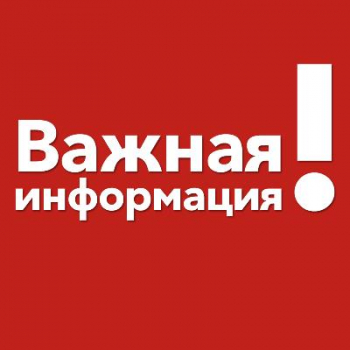 Департамент ветеринарии Ярославской области о необходимости гуманного отношения к животным
Законодательством Российской Федерации установлены принципы гуманного обращения с животными. Данные требования закреплены Федеральным законом от 27.12.2018
№ 498-ФЗ «Об ответственном обращении с животными» (далее - Закон 
об ответственном обращении с животными. Закон направлен на воспитание у населения нравственного и гуманного отношения к животным. При этом установлены следующие требования: животные должны быть защищены от жестокого обращения;при обращении с животными не допускаются:1) проведение на животных без применения обезболивающих лекарственных препаратов для ветеринарного применения ветеринарных 
и иных процедур, которые могут вызвать у животных непереносимую боль;2) натравливание животных на других животных;3) отказ владельцев животных от исполнения ими обязанностей 
по содержанию животных до их определения в приюты для животных 
или отчуждения иным законным способом;4) торговля животными в местах, специально не отведенных 
для этого;5) организация и проведение боев животных;6) организация и проведение зрелищных мероприятий, влекущих 
за собой нанесение травм и увечий животным, умерщвление животных;7) кормление хищных животных другими живыми животными 
в местах, открытых для свободного посещения, за исключением случаев, предусмотренных требованиями к использованию животных в культурно-зрелищных целях и их содержанию, установленными Правительством Российской Федерации;запрещается пропаганда жестокого обращения 
с животными, а также призывы к жестокому обращению 
с животными;запрещаются производство, изготовление, показ 
и распространение пропагандирующих жестокое обращение 
с животными кино-, видео- и фотоматериалов, печатной продукции, аудиовизуальной продукции, размещение таких материалов 
и продукции в информационно-телекоммуникационных сетях 
(в том числе в сети "Интернет") и осуществление иных действий, пропагандирующих жестокое обращение с животными.За нарушение требований настоящего Федерального закона владельцы животных и иные лица несут административную, уголовную и иную ответственность в порядке, установленном законодательством Российской Федерации.По вопросам нарушения владельцами домашних животных требований Закона об ответственном обращении с животными Вы вправе обратиться в департамент ветеринарии Ярославской области по адресу: 
ул. Чехова, д. 5, г. Ярославль, e-mail: depvet@yarregion.ru. По вопросам нарушения требований Закона об ответственном обращении с животными при содержании, воспроизводстве, изъятии 
и использовании диких животных, за исключением требований 
к содержанию и использованию таких животных в культурно-зрелищных целях) Вы вправе обратиться в департамент охраны окружающей среды 
и природопользования Ярославской области по адресу: ул. Свободы, д. 62, 
г. Ярославль, e-mail: doosp@yarregion.ru.По вопросам нарушения требований ветеринарных правил 
при содержании всех видов и типов использования животных, нарушения требований при содержании и использовании животных 
в культурно-зрелищных целях (зоопарках, цирках, выставках, дельфинариях и т.п.) Вы вправе обратиться в управление Россельхознадзора по Тверской и Ярославской областям по адресу: ул. Озерная, д. 9, г. Тверь, 
e-mail: ohota69@mail.ru